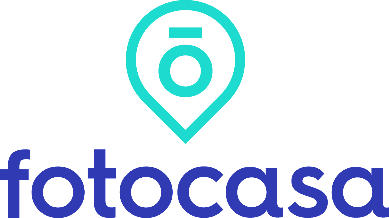 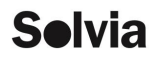 EVENTO: “LA SOSTENIBILIDAD EN LA DEMANDA DE VIVIENDA EN ESPAÑA”Los expertos aseguran que el sector inmobiliario experimentará una rápida revolución gracias a la sostenibilidad y las nuevas tecnologíasJosé María García, Viceconsejero de Vivienda y Ordenación del Territorio de CAM, constata que cerca del 60% de las viviendas en España son energéticamente ineficientes 
Arturo Andrés, presidente de la Plataforma de Edificación Passivhaus, afirma que una vivienda construida bajo el modelo de Passivhaus puede suponer un ahorro de hasta un 90% en eficiencia energéticaLos profesionales coinciden en que el sector está en el camino correcto, pero que todavía queda mucho por recorrer respecto a la empleabilidad de nuevos materiales
Madrid, 22 de junio 2023La sostenibilidad se ha convertido en uno de los requisitos más importantes para aquellos que buscan una vivienda. Por esta razón, por segundo año consecutivo, el portal inmobiliario Fotocasa y Solvia han celebrado el evento “La sostenibilidad en la demanda de vivienda en España” en el que se han citado profesionales de prestigio del sector inmobiliario, que han puesto en valor la labor que está haciendo el mercado para adaptarse a los nuevos estándares de sostenibilidad.El acto, inaugurado por José María García, viceconsejero de Viceconsejero de Vivienda y Ordenación del Territorio de CAM, ha señalado: “La sostenibilidad es un concepto que nos mueve desde 2007, y se ha convertido en un valor fundamental para la vivienda”. Asimismo, ha enfatizado que el sector debe profundizar en aspectos como la construcción de viviendas más saludables, pues pasamos la mayor parte de nuestra vida en ellas; la rehabilitación de las edificaciones, debido a que más del 60% de estas en España tienen más de 45 años y son energéticamente ineficientes; la inclusión del urbanismo en todo el proceso, ya que se estima que el 70% de la población viva en grandes ciudades para el año 2050; y la introducción de nuevos procesos y materiales, señalando la construcción industrializada como respuesta a los problemas del sector. La sostenibilidad, un activo de valor para el sector inmobiliario Arturo Andrés Jiménez, presidente de la Plataforma de Edificación Passivhaus, ha dado comienzo a la jornada señalando que “la sostenibilidad no es solo un propósito empresarial o “moda pasajera”, sino que es un compromiso que debe empezar por conseguir la máxima reducción del consumo energético de la vivienda y la reducción del C02 propio del sector”.En la primera mesa redonda, bajo el título “La sostenibilidad en el mercado inmobiliario y la construcción”, María José PiccioMarchetti, directora General de Vivienda y Rehabilitación de la CAM, ha explicado que “la sostenibilidad es un concepto que engloba distintos aspectos (medioambiental, social y económico), y que tiene una multitud de ventajas. Por un lado, cubre la necesidad de la mayor parte de la población, pues más del 56% de los demandantes de vivienda requieren pisos sostenibles. Asimismo, también te da la oportunidad de acceder a nuevas formas de financiación, como es el caso de los Fondos Next Gen. Por último, te permite atraer talento. Las nuevas generaciones se sienten muy atraídas por aquellas empresas que tienen la sostenibilidad como uno de sus pilares de acción”.Por su parte, Emilio Miguel Mitre, director de Relaciones Institucionales y coordinador de Green Building Council, ha afirmado que las empresas no tienen otra opción que no sea seguir el camino de la sostenibilidad. “Estamos en un proceso de transición, y aunque creamos que la solución está en construir nuevos edificios energéticamente eficientes, la asignatura pendiente en España es la obra ya existente. Está claro que, si un promotor está haciendo una vivienda y no tiene la certificación A, está jugando mal sus cartas, pero el que adquiere una vivienda de segunda mano que no tiene dicha certificación no se preocupa de la misma manera sobre este tema”.El clima y la cultura son otros aspectos que juegan un papel fundamental en el sector de la construcción. Leyre Echevarría, directora de ESG y sostenibilidad de CBRE España, ha destacado que: “Hay que tener en cuenta que la cultura y el clima de España no son comparables a otros sitios de Europa. De este modo, la vivienda no puede seguir los mismos patrones que en otras partes del mundo”. En la misma línea, Germán García, director de Net Zero Advisory Sostenibilidad y Buen Gobierno de KPMG, ha señalado que: “Algo distinto entre países como Finlandia, Suecia o España es que, en los dos primeros, se fomenta mucho más el uso de transportes como la bicicleta. En cambio, en España, tenemos un estilo de vida mucho más frenético que nos invita a coger el coche para desplazarnos rápido. Son contextos culturales muy distintos que también afectan al sistema”.Nuevos materiales e industrialización para hacer frente a los retos de sostenibilidadLa jornada ha contado con un segundo debate sobre “Nuevas tendencias en el diseño y la promoción inmobiliaria: vivienda industrializada, nuevos materiales y eficiencia energética”, con José María Quirós, delegado de Industrialización de AEDAS Home; David Sierra, Director de Proyectos y Sostenibilidad de METROVACESA; Almudena Heras, directora de Industrialización y Sostenibilidad de Kronos Real Estate Group, y Carlos López, director de Oficina Técnica de Lignum Tech.Los cuatro ejecutivos han coincidido en la idea de que el sector inmobiliario está siguiendo un buen camino, aunque todavía queda mucho camino por recorrer, especialmente en lo que a la empleabilidad de nuevos materiales se refiere. “Actualmente usamos materiales sostenibles, aunque es difícil bajar de la cifra del 30% de emisiones de CO2. La industria todavía no puede renunciar al uso de determinados componentes, pero estamos buscando alternativas con materiales reciclados que nos permitan conseguir este hito”, ha explicado José María Quriós. Y ha añadido: “Realmente la industrialización en sí misma no mejora la sostenibilidad en la fase de edificación, pero si en la parte de vida útil, pues genera menos residuos”.Por su parte, David Sierra, director de Proyectos y Sostenibilidad de METROVACESA, ha asegurado que “el verdadero impacto del proceso de construcción viene de los materiales, es decir, de si los procesos de fabricación son sostenibles y de la procedencia del material. Necesitamos tener opciones alternativas y trabajar con aditivos o materiales reciclables. Si no damos alternativas a los materiales tradicionales, estaremos atados de manos para trabajar la huella de carbono”.Sobre SolviaSolvia es una firma líder en servicios inmobiliarios para particulares, empresas e inversores que opera en todos los segmentos del mercado. Con una cartera de 150.000 activos bajo gestión, cuenta con una contrastada capacidad de gestión y mantenimiento de todo tipo de activos inmobiliarios, tanto residenciales como terciarios y singulares.Entre sus servicios destacan la comercialización de inmuebles para compra, venta o alquiler, la gestión de carteras de crédito, así como la consultoría, valoración y advisory para inversores. Solvia cuenta con una gran capilaridad gracias a su red comercial y más de 600 empleados. Para más información, visite www.solvia.es.Sobre FotocasaPortal inmobiliario que cuenta con inmuebles de segunda mano, promociones de obra nueva y viviendas de alquiler. Cada mes genera un tráfico de 34 millones de visitas (75% a través de dispositivos móviles). Mensualmente elabora el índice inmobiliario Fotocasa, un informe de referencia sobre la evolución del precio medio de la vivienda en España, tanto en venta como en alquiler.Fotocasa pertenece a Adevinta, una empresa 100% especializada en Marketplace digitales y el único “pure player” del sector a nivel mundial. Con presencia en 12 países de Europa, América Latina y África del Norte, el conjunto de sus plataformas locales recibe un promedio de 1.500 millones de visitas cada mes.Más información sobre Fotocasa.En España, Adevinta, antes Schibsted Spain, es una de las principales empresas del sector tecnológico del país y un referente de transformación digital. En sus 40 años de trayectoria en el mercado español de clasificados, los negocios de Adevinta han evolucionado del papel al online hasta convertirse en el referente de Internet en sectores relevantes como inmobiliaria (Fotocasa y habitaclia), empleo (Infojobs.net), motor (coches.net y motos.net) y segunda mano (Milanuncios y vibbo). Sus más de 18 millones de usuarios al mes sitúan Adevinta entre las diez compañías con mayor audiencia de Internet en España (y la mayor empresa digital española). Adevinta cuenta en la actualidad con una plantilla de más de 1.000 empleados en España. Toda nuestra información la puedes encontrar en nuestra Sala de Prensa. Departamento Comunicación Solvia                                                     Departamento Comunicación FotocasaVictor González							                                                  Anaïs López victor.gonzalez@intrum.com    		                                                                       comunicacion@fotocasa.es619 46 16 40      								                                   620 66 29 26